Online Course Planning Chart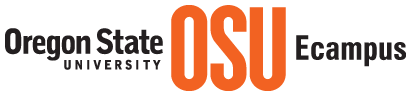 Course Number: Course Name:  Instructor Name:  Helpful Tips:The course planning chart is meant to guide your course development and ensure that you maintain alignment in your course.  In other words, every element that is present in your course must support (or align) with one or more of your course outcomes.  This chart is useful in showing you where you might be missing an activity or perhaps have a mis-aligned element in your class.Course Learning Outcomes - Use a separate row for each major course outcome in your class. Ideally, each course outcome should be measurable and specific.  Use action verbs when describing what students will be able to do. If course outcomes are mandated by your department, you may not be able to edit them.  In that case, think about measurable unit-level learning objectives that would support those broader objectives when outlining other elements that support those course outcomes.Learning Activities – List the learning activities that students will do that will prepare them for success on the final assessment.  This can be a broad range of activities – readings, discussion, journals, draft papers, projects, etc.Measurement – Indicate what type of measurements/assessments will be used to ultimately determine whether a student has mastered each course learning outcome.  This may be an exam, essay, project, etc.Course Learning Outcome(“After successful completion of this course, you will be able to…”)Learning Activities(What activities will help students achieve mastery of this course learning outcome?)Measurement(How will mastery of this course learning objective be measured/assessed?)